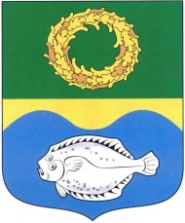 ОКРУЖНОЙ СОВЕТ ДЕПУТАТОВМУНИЦИПАЛЬНОГО ОБРАЗОВАНИЯ«ЗЕЛЕНОГРАДСКИЙ ГОРОДСКОЙ ОКРУГ» КАЛИНИНГРАДСКОЙ ОБЛАСТИ(второго созыва)РЕШЕНИЕ от 17 сентября 2020 года                                                                      № 6 Зеленоградск                                  Об утверждении структуры окружного Совета депутатов  муниципального образования «Зеленоградский городской округ» Калининградской области        В соответствии с Федеральным законом от  6 октября 2003 года N 131-ФЗ «Об общих принципах организации местного самоуправления в Российской Федерации», Уставом муниципального образования Зеленоградского городского округа, регламентом окружного Совета депутатов Зеленоградского городского округа, окружной Совет депутатов Зеленоградского городского округаРЕШИЛ:         1. Утвердить структуру окружного Совета депутатов Зеленоградского городского округа, согласно приложению к настоящему решению.2. Признать утратившим силу решение окружного Совета депутатов Зеленоградского городского округа от 30 декабря 2015 года № 5 «Об утверждении структуры окружного Совета депутатов муниципального образования «Зеленоградский городской округ».        3. Опубликовать настоящее решение в газете «Волна» и разместить на официальном сайте органов местного самоуправления Зеленоградского городского округа.    Председательствующий на заседании    окружного Совета депутатов    Зеленоградского городского округа                                        В.Г. Ростовцев   Приложение к решению окружного Совета депутатов Зеленоградского городского округа от 17 сентября 2020 года № 6 Структура окружного Совета депутатовЗеленоградского городского округа 